¿QUE APRENDEREMOS?¿QUE NECESITO SABER?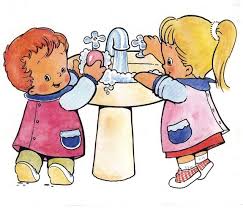 “La educación es al alma, lo que la limpieza es al cuerpo.”Papitos, el trabajo de esta semana será aprender los tipos de alimentos saludables y no saludables para sus hijos. Con esta información, tendrán que responder algunas actividades.Observe los diferentes tipos de alimentos.Tome un lápiz del color que se le pide.Señale su respuesta con claridad.Cualquier duda preguntar por el grupo de Whatsapp de su curso y la resolveremos. Un abrazo.Realicemos las siguientes actividades de Salud y autocuidado.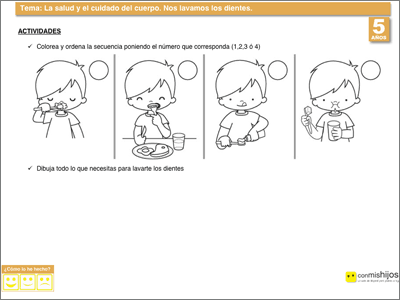 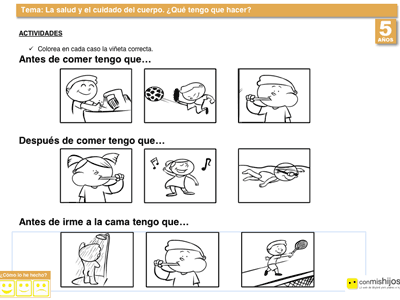 Completemos este cuento con las siguientes palabras.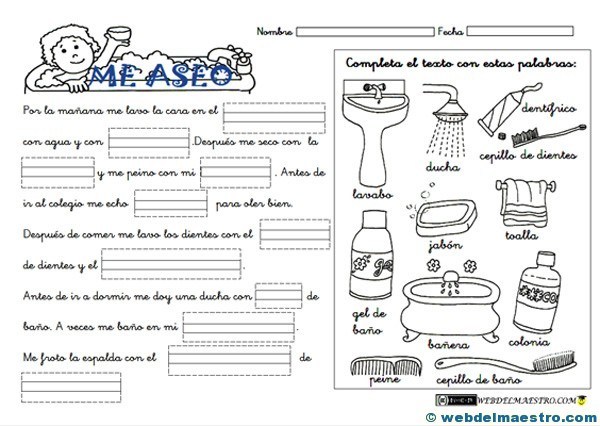 Nombre:Curso:Fecha:Semana 26Objetivo (s): OAT1: Manifestar iniciativa para resguardar el autocuidado de su cuerpo y su confortabilidad, en función de su propio bienestar.Contenidos: Siguiendo instrucciones, descubre los pasos para tener una buena higiene y autocuidado con nuestro cuerpo.Objetivo de la semana: El principal objetivo es reconocer actividades o pasos a seguir para tener una buena higiene y se transforme en un hábito.Habilidad: Demuestran capacidad para discernir sobre qué hacer para cuidar su cuerpo y tener una higiene adecuada.